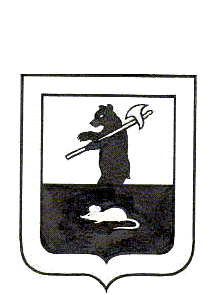 АДМИНИСТРАЦИЯ ГОРОДСКОГО ПОСЕЛЕНИЯ МЫШКИНПОСТАНОВЛЕНИЕг. Мышкин01.04.2015                                                                                         № 39О закреплении территорий за предприятиями,организациями, учреждениями, индивидуальными предпринимателями по уборке мусорана территории города  В соответствии с Федеральным законом от 06.10.2003 года № 131-ФЗ «Об общих принципах местного самоуправления в Российской Федерации», в  целях поддержания надлежащего санитарного состояния территории города, руководствуясь Правилами благоустройства территории городского поселения Мышкин, утвержденными решением Муниципального Совета городского поселения Мышкин от 08.05.2013 г. № 13, Уставом городского поселения Мышкин,ПОСТАНОВЛЯЕТ:1. Закрепить за предприятиями, организациями и учреждениями, индивидуальными предпринимателями, осуществляющими деятельность в границах городского поселения Мышкин, территории по уборке мусора и твердых бытовых отходов, выкашиванию и уборке травы (Приложение №1).2. Обязать предприятия, организации и учреждения индивидуальных предпринимателей в целях поддержания чистоты и порядка систематически выполнять уборку закрепленных территорий, улиц, тротуаров, придорожных полос, в пределах закрепленных территорий от песка и мусора, а также организовать выкашивание и уборку травы  с последующим вывозом на городскую свалку.   3. Определить для предприятий, организаций и учреждений, торговых центров и павильонов  прилегающие территории на расстоянии  во все стороны от периметра здания и принадлежащего им земельного участка.          4. Признать утратившим силу постановление Администрации городского поселения Мышкин от 25.03.2014 г. № 41 «О закреплении территорий за предприятиями, организациями, учреждениями, индивидуальными предпринимателями по уборке мусора на территории города». 5. Контроль за выполнением настоящего постановления оставляю за собой.               6. Настоящее постановление вступает в силу с момента опубликования.7. Опубликовать настоящее постановление в газете «Волжские зори».Глава городскогопоселения Мышкин                                                                     	Е.В. Петров                                                                  Приложение № 1                                                                   к постановлению Администрации                                                                  городского поселения Мышкин                                                                  от «01» апреля . № 39 Список закрепленных территорий по уборке мусора и твердых бытовых отходов, выкашиванию и уборке травы за предприятиями, организациями, учреждениями, индивидуальными предпринимателями, расположенными в черте городского поселения Мышкин №п/пПредприятия, организации, учреждения, индивидуальные предпринимателиЗакрепленная территория1.АЗС2-13-18Прилегающая территория.2.Автостанция2-17-91Площадь стоянки автобусов, прилегающая территория.3.ООО «Ремонтник»2-15-46Шаля Зоя ИвановнаПрилегающая территория по ул. Угличской.4.Аптека № 422-15-80Зайцева Елена АлександровнаПрилегающая территория.5.Здание ул. К.-Либкнехта, д. 24аКозлов Игорь АнатольевичПрилегающая территория.6.Центр Туризма (здания туристического показа), валяно – катальный цех2-81-35Чистякова Светлана ВладимировнаТерритория, прилегающая к зданиям туристического показа, спуск к р. Волга и территория, прилегающая к валяно – катальному цеху на ул. К.-Либкнехта.7.Россельхозбанк2-11-13Ржанова Валентина НиколаевнаПрилегающая территория от ул. Никольской до здания администрации Приволжского сельского поселения.8.Филиал Сбербанка2-79-90Смирнова Юлия ВикторовнаПрилегающая территория на пл. Успенской, ул. Никольской.9.Опочининская межпоселенческая библиотека 2-11-16Бешметова Галина ВладимировнаПрилегающая территория и спуск от библиотеки к р. Волга.10.ГУЗ ЯО «ЦРБ им. Д.Л. Соколова»2-81-54Сычиков Сергей ВикторовичТерритория ЦРБ.11.НП Центр ремесел «Мышгород»2-24-37Теркин Сергей ВасильевичООО «Мышгород»2-24-37Теркин Василий ВладимировичУл. Никольская  - четная сторона от Верхнего бульвара до ул. Нагорной, ул. Нагорная – нечетная сторона от Дома мельника до ул. К. – Либкнехта.12.Федеральное казначейство и Центр занятости населения2-22-13Ваганова Елена Александровна2-24-92Мирошниченко Мария НиколаевнаПрилегающая территория, спуск по ул. Никольской до ул. Нагорной.13.Дом детского творчества2-11-08Бутылкина Любовь ВладимировнаПрилегающая территория.14.Паромная переправа2-71-70Латышев Иван ИвановичПрилегающая территория, откосы подъездных путей от ул. Фурманова до переправы.15.Мышкинский районный суд2-14-25Ухова Татьяна СергеевнаПрилегающая территория.16.Центр социальной защиты2-80-73Голубин Алексей ВладимировичПрилегающая территория к зданиям по ул. Никольской и ул. Штабской.17.ГПОУ ЯО«Мышкинский политехнический колледж»2-11-27Кошелева Татьяна АлексеевнаПрилегающая территория к учебному корпусу и общежитию. Улица Мологская – от ул. Успенской до ул. Нагорной, ул. Успенская – от ул. Мологской до ул. К. – Либкнехта, автодром. Сквер и памятник «Борцам за установление советской власти в Мышкинском районе 1918-1922 гг.».18.ИП ОвчинниковОвчинников Сергей АлександровичСобственная производственная база, территория автостоянки, прилегающая территория по ул. К. – Либкнехта от собственной базы до ул. Нагорной.19.Администрация Приволжского сельского поселения 2-12-42Коршунова Елена НиколаевнаПрилегающая территория.20.ГУП «Автодор»2-11-84Савина Елена АлександровнаПрилегающая территория, собственная производственная база.21.Ярэнерго Мышкинский РЭС2-79-52Калинин Сергей МихайловичПрилегающая территория, собственная производственная база.22.Мышкинское РайПО2-14-86Носырин Владимир АнатольевичТерритория у магазинов и складов в черте города, прилегающая территория к административному зданию по ул. Ананьинская, ул. К. – Либкнехта от ул. Ананьинской до дома № 19.23.ООО «Мышкинское строительное управление»2-81-62Барахоев Руслан МустафаевичПрилегающая территория, собственная производственная база.24.Отделение полиции «Мышкинское» Угличский МО МВД России 2-13-72Гаврилов Сергей ВладимировичПрилегающая территория – от Студеного ручья до ул. Угличской.25.ОАО «ЯГК» Ярославская генерирующая компания филиал «Мышкинский»2-14-70Иванов Владимир ГеоргиевичТерритория по обе стороны у станции третьего подъема, КНС № 1, на ул. Ананьинская, КНС № 3 «Сельхозтехника», КНС у межпоселенческого Дома культуры. Территория водозабора, очистных сооружений.26.ОАО «Возрождение»2-15-21, 2-12-18Макарова Александра ЮрьевнаПрилегающая территория к ограждению птицефабрики со стороны ул. Успенской и объездной дороги до автодрома.27.Мышкинская районная станция по борьбе с болезнями животных2-15-43Мазурова Ольга НиколаевнаПрилегающая территория по ул. Успенской и со стороны индивидуальных гаражей.28.ПЧ-322-13-83Воробьева Галина НиколаевнаПрилегающая территория.29.МОУ детский сад «Петушок»2-15-19Орлова Наталья АнатольевнаПрилегающая к ограждению с внешней стороны территория.30.МОУ детский сад «Тополек»2-52-17Луцеева Татьяна АнатольевнаПрилегающая территория по ул. Газовиков.31.МОУ детский сад «Росинка»2-12-61Грекова Светлана ВасильевнаПрилегающая территория по ул. Газовиков.32.Отдел почтовой связи2-12-94Поспелова Елена АнатольевнаОАО «Ростелеком» Ярославский и Костромской филиал2-13-35Пивоваров Олег АнатольевичПрилегающая территория по ул. Успенской от ул. Загородной до торгового комплекса; ул. Загородная  -  территория, примыкающая к гаражам.33.ОАО «ЯСК» Ярославская сбытовая компания2-23-30Смирнов Анатолий ЛеонидовичПрилегающая территория по ул. Нагорной и ул. Мологской.34.МУ ММР «Межпоселенческий Дом культуры»2-26-54Дейкина Ирина МихайловнаМОУ ДОД ДЮСШ2-80-48Петрова Яна Юрьевнадетская библиотека им. А.К. Салтыкова2-12-50Бешметова Юлия ЮрьевнаНечетная сторона по ул. К – Либкнехта от пожарного водоема до здания бывшего универмага, территория за ДК до ул. Мологской, включая ручей.35.МУ ММР «Социальное агентство молодежи»2-17-71Стопинова Наталья ВасильевнаООО «АЛЗО»2-16-49Слепнева Алена ВадимовнаПрилегающая территория к зданию, включая проезды, территория за зданием.36.Администрация Мышкинского муниципального района2-16-45Небаева Нина НиколаевнаТерритория и скверы между административными зданиями по ул. Успенской и ул. К. – Либкнехта, спуск с горы от Никольского собора.37.Отдел образования, отдел Пенсионного фонда РФ в Мышкинском муниципальном районе,  и другие учреждения, расположенные в здании Администрации Мышкинского муниципального района (пл. Успенская, д.3)2-16-45Небаева Нина НиколаевнаПрилегающая территория к административному зданию, гаражу по ул. Успенской, Успенская площадь, скверы, прилегающие к ул. К. – Либкнехта до памятника  «Борцам за установление советской власти в Мышкинском районе 1918-1922 гг.».38.Администрация городского поселения Мышкин, арендаторы помещений в здании Администрации городского поселения Мышкин (ул. К. – Либкнехта, д.40)2-27-09Кошутина Анна АлександровнаПрилегающая территория, ул. К. – Либкнехта от ул. Штабской до пл. 60-летия Победы (четная сторона), ул. К. – Либкнехта от МУ ММР «Межпоселенческий Дом культуры» до ул. Нагорной, ул. Ананьинская от ул. К. – Либкнехта до ул. Никольской, бульвар.39.ТП № 1 ОУФМС России по Ярославской области в г. Угличе2-13-84Галямина Наталья ИвановнаПрилегающая территория, стоянка автомобилей.40.Мышкинский районный отдел судебных приставов УФССП России по ЯО 2-12-12Субботина Наталья МихайловнаПрилегающая территория.41.ООО «Абрис»2-14-89Хитрова Татьяна НиколаевнаУл. Никольская – нечетная сторона от пл. 60-летия Победы до ул. Нагорной, внутренний двор здания.42.МУП ММР «Мышкинская типография»2-24-35Васильева Валентина АлексеевнаМАУ ММР «Редакция газеты «Волжские Зори»2-14-33Печкина Любовь ГермановнаНЧУК «Мышкинский народный музей»2-15-92Гречухина Любовь ВладимировнаПрилегающая территория по ул. Угличской  - от ул. Ленина до ул. Орджоникидзе.43.МОУ Мышкинский детский дом2-26-64Ткаченко Татьяна МихайловнаМОУ детский сад «Теремок»2-11-74Краева Екатерина ТихоновнаСклон по ул. Угличской и ул. Орджоникидзе (прилегающая территория).44.Управление федеральной регистрационной службы 2-15-01Забелина Ирина НиколаевнаПрилегающая территория по ул. К. – Либкнехта от ручья до д.21.45.Судебный участок № 1 2-14-66Сорочина Светлана МихайловнаКартинная галерея2-13-38Прилегающая территория.46.МОУ ДОД Детская музыкальная школа города Мышкин2-15-29Смагина Наталья ЮрьевнаПрилегающая территория.47.ООО «Мышкинград»Попова Елена Серафимовна2-80-05Сердобинцева Вероника Сергеевна2-24-80Дубей Елена АнатольевнаПрилегающая территория и внутренний двор ресторана «Мышеловка» и гостиницы «Кошкин Дом», Парк отдыха.48.Гостиничный комплекс ООО «Саммит»2-27-55Воробьев Артем АнатольевичПрилегающая территория гостиничного комплекса и д.6 по ул. Угличской, база отдыха в устье реки Радиловка.49.Общество охотников и рыболовов2-14-94Шувалов Евгений АлександровичТерритория по ул. К. – Либкнехта от гостиницы «Кошкин дом» до ул. Ананьинская.50.ООО «Мышкинмелиорация»2-13-61Гулик Антонина ВасильевнаУл. Угличская от здания ОГИБДД до ГУП «Автодор», территория производственной базы.51.Церковно- приходская школа, Успенский приход г. Мышкин, Церковь «Всех Скорбящих Радости», ул. Мира2-11-67Иванов Александр ПетровичПрилегающая территория к храмам и церковно – приходской школе.52.Никольский приход г. МышкинКруду Сергей ПетровичПрилегающая территория к храму.53.МОУ Мышкинская средняя школа2-81-50Лихачева Елена НиколаевнаПрилегающая территория, включая школьный стадион, вдоль пришкольного земельного участка по ул. Загородной, Школьный переулок до ул. Мологской.54.Гостевой дом «Волга»2-26-51Зевакин Алексей НиколаевичПрилегающая и своя территория.55.Дом отдыха «Лесная сказка»2-53-45,2-53-70Прилегающая и своя территория.56.Мышкинский сельский лесхоз – филиал ГУ ЯО «Управление сельскими лесами»2-12-47Яроцкая Руслана СергеевнаПрилегающая к зданию территория.57.ООО «БРИГ»2-12-25Игрушкин Алексей ВикторовичПрилегающая  территория бани и котельной ул. Штабская, д.3.58.Индивидуальные предприниматели, имеющие или арендующие торговые площади на территории городского поселения МышкинПрилегающая к ларькам, торговым павильонам, магазинам, кафе территория на расстоянии 10 метров во все стороны от периметра здания и земельного участка.